Oral History Checklist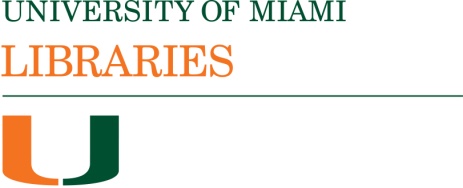 Name of Project: 											Interview Date: 											Interview Location: 											INTERVIEW CHECKLISTAre there any restrictions:  	  Yes	 NoIf yes, please explain: 										INTERVIEWEE Interviewee Name: 											Title or Position: 											Organization: 											Address: 												Phone: 				____        Email: 						Birth Date (Optional): Month: 			 Day: 			 Year: 			INTERVIEWER Interviewer Name: 											Title or Position: 											Organization: 											Address: 												Phone: 				____        Email: 						TECHNICAL INFORMATION: Length of interview (in minutes): 						    ___________	Camera/Recorder/Microphone used: 								Interview Format (Check): 	File Format? 	________	Storage Medium (such as DVD, DV tape, SD card): 		_________________	_____Does this interview span multiple files or removable media types?     Yes         NoIf Yes, how many? 			Please list and technical issues with the recording, such as extraneous sounds on the recording or equipment problems: 	__________________					________________________________________________________________________INTERVIEW SUMMARY: Give a brief but substantive summary of the content of this interview (500 words or less).OUTLINE:List the interview questions in the order that they were asked by the interviewer. Signed release form (2 copies: 1 for interviewee and 1 for repository)List of interview questionsTranscriptList of proper names and spellings DigitalAudioAnalogVideo